I вариант1. Отметь, что относится к живой природе?□ книга□ воробей□ машина2. У человека:□ 2 органа чувств□ 6 органов чувств□ 5 органов чувств3. На флаге России три полосы:□ красная и две синие□ белая, синяя и красная□ белая, голубая и зелёная4. Для роста растению нужно:□ тепло, воздух, вода□ тепло, воздух, свет, вода, почва□ тепло, почва, свет5. Растения, у которых один одревесневший стебель (ствол), - это□ кустарник□ дерево□ трава6. Животные, тело которых покрыто перьями, - это□ звери□ рыбы□ птицы7. Отметь правильный ответ:□ кувшинка - растение луга□ кувшинка - растение водоёма□ кувшинка - растение леса8. Что такое глобус?□ модель Солнца□ модель Земли□ модель шара9. Выбери название основной реки твоего края:□ Обь□ Волга□ Северский Донец10. В какой строчке указаны только хвойные растения:□ саксаул, пальма, кактус□ ель, сосна, лиственница□ берёза, рябина, осина11. Как можно ориентироваться в любую погоду и в любое время суток?□ по Солнцу□ по компасу□ по Полярной звезде12. Укажи группу животных леса:□ медведь, белка, заяц□ медведь, суслик, слон□ кошка, лев, мышь13. Сколько планет вращается вокруг Солнца?□ 7□ 9□ 1114. Как называется основной Закон нашей страны?□ Библией□ книгой□ Конституцией15. Почему некоторых животных заносят в Красную книгу?□ Они не умеют защищать себя□ Они редкие и исчезающие□ Они очень красивые16. Напиши зимние месяцы:_____________________________________________________________17. Запиши цифрами порядок следования дней недели.среда; воскресенье; четверг; вторник; понедельник; суббота,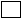 пятница.